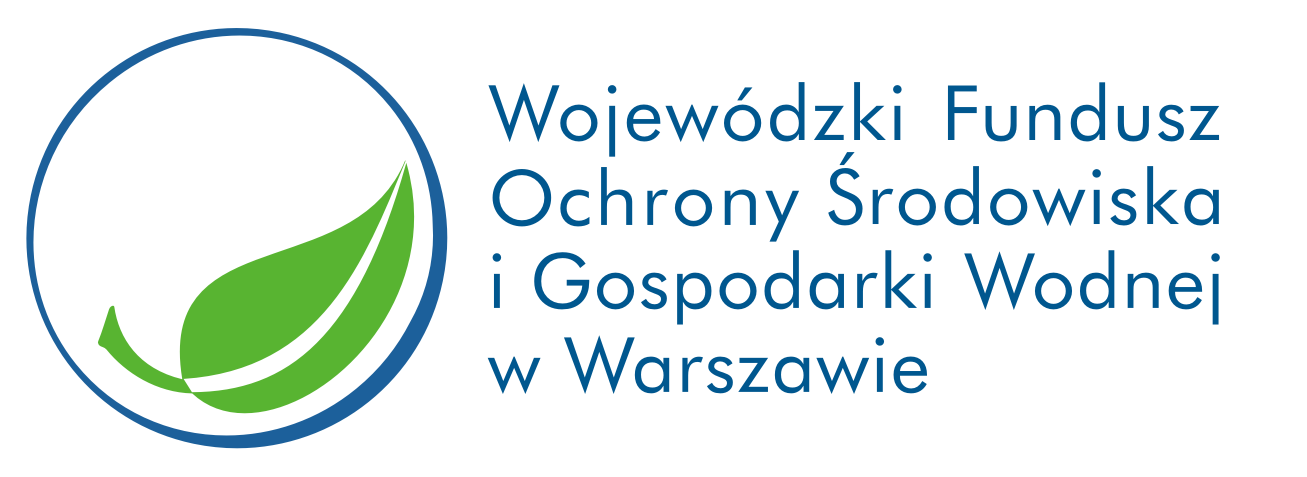 INFORMACJABudowa kanalizacji sanitarnej w miejscowości Targówka dofinansowana przez Wojewódzki Fundusz Ochrony Środowiska i Gospodarki Wodnej w Warszawie, w formie pożyczki, w kwocie 890.000,00 zł.